VACANCY FOR TEACHER (KS1 & KS2)Teaching Pay Range: M1 – M3Required from September 2021

The Governing Body of this popular primary school seek to appoint an excellent, enthusiastic, creative and dedicated Science or Computing Teacher to develop a dedicated Science / Computer lab in school and ensure the excellent teaching & learning of Science or Computing within our school.We are looking for a teacher (NQTS welcome to apply), who has a passion for Science or Computing and has the desire to drive excellence in these subjects. All of our teachers will be well supported to develop into highly skilled practitioners and will receive a significant training package including curriculum intent, assessment, SEND support etc. We strongly recommend interested candidates to contact the school for a discussion around this exciting position and how the future of these roles could develop.Our highly inclusive school is dedicated to delivering outstanding teaching & learning through a culture of co-production, experiential learning and growth, where carers and professionals work together to support the holistic development of the child. Therefore, we are seeking to appoint at least one committed and passionate teacher to teach Science or Computing across all year groups within Wheatley Hill Primary School. You will be contributing to and participating in the team working ethos of the provision whilst maintaining its core values by:• Effectively leading and supporting your team under the guidance and support of the AHT / DHT. • Planning and delivering the Science or Computing teaching programme for all pupils within the class in relation to the National Curriculum, providing clear structures for learning activities and for sequences which both motivate and challenge;• Establishing a dedicated classroom / lab for the excellent teaching of Science or Computing.• Setting appropriate and demanding expectations of the pupils in your care;• Making effective use of a variety of SEND systems in school to support pupils’ progress in the areas of Science or Computing;• Maintaining good order and discipline in accordance with the school’s procedures and individual pupil needs (Support will be given throughout from the AHT / DHT; • Contributing to the whole school’s planning activities and operating at all times within the stated policies and practices. There will be the opportunity to work with the Specialist SEND provision in school as well as you support children with SEND to integrate into the mainstream classroom. We are looking for people who have Qualified Teacher Status as well as a Degree or relevant qualification and experience. The candidate must be willing to work hard to develop their understanding of high quality teaching & learning strategies as well as knowledge of the current national frameworks and developments in education. It is essential that the successful candidate has a clear desire to work with children and strive for excellence in Science or Computing. Wheatley Hill Primary is committed to safeguarding and promoting the welfare of children. All appointments will be subject to a satisfactory enhanced DBS check. Applications are invited from prospective candidates who are able to demonstrate that they are able to meet the essential criteria set out in the person specification and who have the vision, values and tenacity to join an outstanding team and help continue the journey towards excellence. Visits for discussion with the headteacher and to see excellent provision at Wheatley Hill are strongly encouraged and can be arranged by appointment with the school office. (TBC during the current climate)For further information about this post please contact the Headteacher, Mr Scarr.

Completed application and safeguarding forms are returnable to the school. If you wish to email your application send it to wheatleyhill@durhamlearning.net  

Closing date: 4th June
Interviews: 14th June - under current circumstances these may be by telephone / skype.
The Governing Body is committed to safeguarding and promoting the welfare of children. Any offer of employment will be subject to receipt of a satisfactory DBS check.

Durham County Council is an Equal Opportunities Employer. We want to develop a more diverse workforce and we positively welcome applications from all sections of the community. 

Applicants with disabilities will be invited for interview if the essential job criteria are met.

Where our roles are customer facing and you are required to speak to members of the public, the ability to converse at ease with customers and provide advice in accurate spoken English is essential for the post. As a disability confident employer, we are committed to employing disabled people and people with health conditions making reasonable adjustments to support disabled applicants when required.

This post is not open to job share.JOB DESCRIPTIONTo teach children Science / Computing within a classroom at Wheatley Hill Primary including planning, preparing lessons, assessing, recording and reporting on the development, progress and attainment of pupils assigned to you.To contribute and participate in the team working ethos of the school and maintains the positive ethos and core values of the school, both inside and outside of the classroom.PLANNING, TEACHING AND CLASS MANAGEMENT (Supported by AHT / DHT)Teach allocated pupils by planning their teaching to achieve progression of learning through:•Planning and delivering the Science / Computing teaching program for all pupils within the class in relation to their specific needs and through differentiation of tasks.•Providing clear structures for lessons and for sequences of lessons, which maintain pace, motivation and challenge for pupils with varying needs.•Setting tasks which challenge pupils and ensure high levels of interest.•Setting clear academic and therapeutic targets, building on prior attainment.•Making effective use of assessment information on pupils’ attainment and progress in planning future lessons.•Maintaining good order and discipline in accordance with the school’s procedures and encouraging good practice with regard to punctuality, behavior, standards of work and collaboration.•Using a variety of teaching pedagogy and approaches to keep all pupils engaged; match approach to content, structure information, present a set of key ideas and use appropriate vocabulary; and use effective questioning, listen carefully to pupils, give attention to errors and misconceptions.•Evaluate own teaching critically to improve effectiveness.•Ensure the effective and efficient deployment of classroom support.•Encourage pupils to develop independence, concentration and perseverance.•Provide a stimulating, organised classroom environment, where resources can be accessed appropriately by all pupils.MONITORING, ASSESSMENT, RECORDING, REPORTING•Assess how well learning objectives have been achieved and use this to personalise teaching for individuals.•Provide constructive feedback to children (as appropriate) and their parents/carers and set targets for future progress.•Assess and record pupil progress systematically and keep records to check work is understood and completed, monitor strengths and weaknesses in order to recognise the level at which the pupil is achieving.•Prepare and present informative reports on the development, progress and attainment of pupils to the HT and/or parents as required.•Work with other professionals to develop appropriate targets for pupils’ therapeutic and social/emotional development.OTHER PROFESSIONAL REQUIREMENTS•Have a working knowledge of teachers' professional duties and legal liabilities.•Operate at all times within the stated policies and practices of Wheatley Hill Primary.•Establish effective working relationships and set a good example through their presentation and personal and professional conduct.•Endeavour to give every child the opportunity to reach their potential and meet high expectations.•Co-operate with other staff to ensure a sharing and effective usage of resources to the benefit of the school, department and students.•Take part, as may be required, in the review, development and management of activities relating to the curriculum, organisation and pastoral functions of the school.•Take part in marketing and liaison activities such as Open Evenings, Parents Evenings, Review days and events with partner schools.•Contribute to the corporate life of the school through effective participation in meetings and management systems necessary to coordinate the management of the school.•Take responsibility for own professional development and duties in relation to school policies and practices.•Liaise effectively with parents, governors and specialists from outside agencies.•Participate in the performance management system for the appraisal of their own performance.•To set a good example in terms of dress, punctuality and attendance.Important: In the first instance, applications are assessed against the following criteria: *overall presentation *use of standard English *grammatical accuracy. Where applications do not meet the expected standard, they will be discarded before being matched to the person specification.PERSON SPECIFICATIONTeacher Vacancy (Specialist Focus in Science or Computing)(NQTs welcome to apply)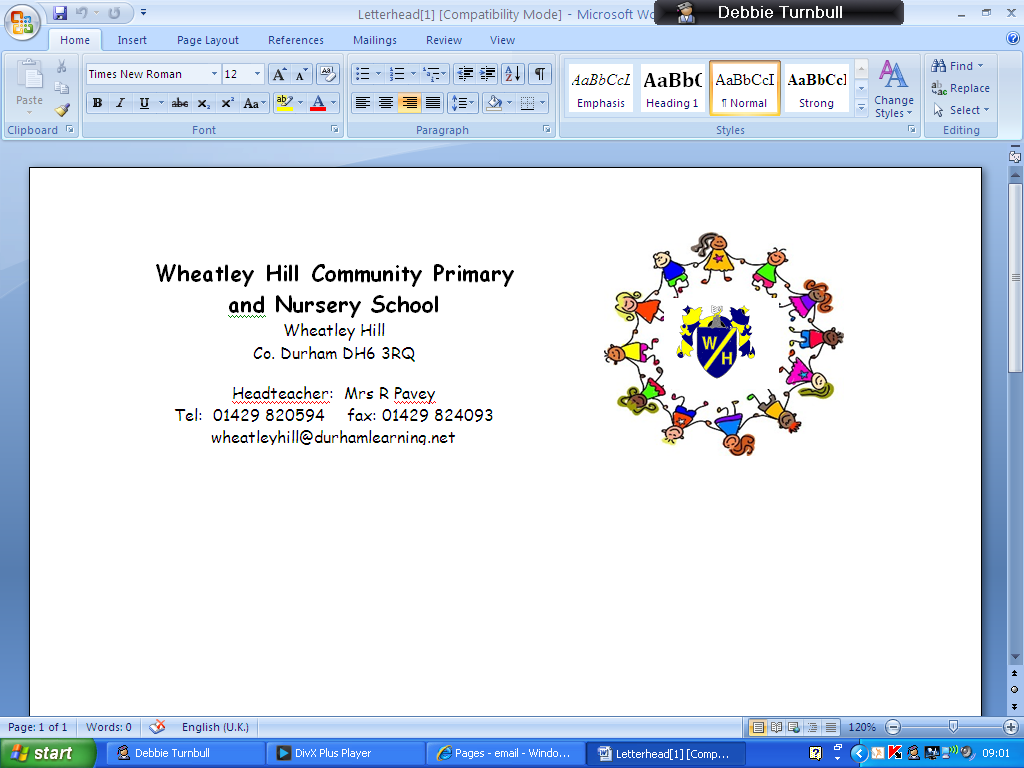 Wheatley Hill Community Primary SchoolCategoryEssentialDesirableEvidenceAPPLICATION Completed application form (supporting letter to be no longer than 750 words)Fully supported in referenceApplication FormQUALSDegree or relevant qualification and experienceQualified Teacher Status  Any further educational qualificationsFurther study / specialisms in Science or Computing Application FormReferencesCertificatesEXPERIENCEExperience of working with childrenExperience of effectively supporting teaching and learning.Experience of planning and evaluating learning activities Involved in planning programmes of learning for individuals, groups and whole classExperience of assessment and recording assessmentsExperience of working successfully and co-operatively  as a member of a teamExperience of supporting SEND pupilsExperience of record keeping systems and accurately updating information Experience of supporting pupils with SENDExperience of working with pupils with challenging behaviour needsExperience of a range of classroom systems and environmentsExperience of dealing with the general publicExperience of working in a school environmentApplication FormReferencesInterviewSKILLS AND KNOWLEDGEExcellent subject Knowledge & practical skills in Primary Science / Computing.Ability to relate well with children and adultsAbility to work independently with individual children, small groups of children and whole classAbility to use initiative when requiredAbility to work as a member of a teamA willingness to work co-operatively with a wide range of professionalsGood communication skills – written and verbalUse ICT effectively to support teaching and learningExcellent organisational skillsExcellent communication and interpersonal skillsAbility to communicate effectively both verbally and in writingAbility to build and sustain effective working relationships with a wide variety of people e.g. .staff, pupils/children, Governors, parents and the wider communityAbility to meet the learning needs of pupilsAn understanding of the current EYFS, KS1 National Curriculum frameworks.Ability to work within the LA and School’s policies and guidelinesWorking knowledge of foundation, national curriculum key stages and government strategiesKnowledge of effective learning strategies for SEND children.Experience of Science in KS3/4Application FormReferenceInterviewPERSONAL QUALITIES Sensitive to the needs of children and their parents/carersAbility to work as part of a teamCalm and positive approachCommitted to professional developmentAbility to use own initiative Ability to work under pressureAbility to be flexible and adaptable Be committed to attending any training courses relevant to the post, ensuring continuing personal and professional development.Be a good role model to pupils in speech, dress, behaviour and attitude.Ability to support our school ethosAbility to demonstrate enthusiasm and sensitivity whist working with a SEND pupilEvidence of commitment to continuous professional developmentApplication FormReferenceInterview